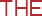 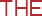 راهنمایی ها در مورد خواندن، نوشتن و حساببرای کمک روزمره به طفل شماراهنما برای والدین اطفال 0 تا 12 سالمنتشر شده توسط وزارت تعلیم و تربیه و آموزشملبورن می 2018© ایالت ویکتوریا (وزارت تعلیم و تربیه و آموزش) 2016حق طبع و نشر این سند متعلق به حکومت ویکتوریا (وزارت تعلیم و تربیه و آموزش ) و یا در مورد بعضی از مواد، متعلق به اشخاص ثالث (مواد شخص ثالث) است. هیچ بخشی از این جزوه نباید به هیچ صورتی تکثیر شود، مگر در مطابقت با مقررات حقوق طبع و نشرمصوبه 1968، مجوز دسترسی تعلیم و تربیه ملی برای مکاتب (NEALS) (زیر را ببینید) یا با کسب اجازه. یک موسسه تحصیلی دراسترالیا که برای سود فعالیت نمی کند یا یک سازمانی که مسئول اداره چنین موسسه ای است می تواند از مواد این جزوه، به غیر از مواد شخص ثالث، برای مقاصد آموزشی آن موسسه استفاده کند..
تصویب شده توسط وزارت تعلیم و تربیه و آموزش، 2 ساختمان خزانه داری، ملبورن شرقی، ویکتوریا، 3002مقدمه
چگونه از این جزوه استفاده کنم؟
تحقیقات نشان می دهد که خانواده ها بیشترین تأثیر را بر یادگیری، انکشاف، صحت، ایمنی و رفاۀ حال اطفال خود دارند. خانوادۀ شما می تواند نقش مهمی در کمک به طفل تان در آماده کردن وی برای مکتب و در موفقیت او پس از رفتن به مکتب ایفا کند. این جزوه راهنمایی ها و شیوه های مفیدی را ارائه می کند که می توانید با استفاده از آنها در انکشاف بخشیدن مهارت های خواندن و نوشتن و مهارت های یادگیری حساب طفل خود کمک کنید. این جزوه فعالیت های سرگرم کننده، ارزان، قابل دسترس و عملی را فراهم می کند که می توانید در خانه آنها را با طفل خود انجام دهید. این جزوه همچنین سوالاتی را ارائه می دهد که می توانید برای کمک به یادگیری از طفل خود بپرسید. انجام دادن این فعالیت های عملی به طفل تان کمک می کند که مهارت های عالی خواندن و نوشتن وی انکشاف کند و به او کمک کند که خوب صحبت کند و یک شنونده خوبی باشد. از طریق فعالیت های روزمره در خانه، شما همچنین می توانید به طفل خود در انکشاف مهارت های حساب، مانند شمار کردن و استفاده از اعداد، شناخت الگوها و استفاده از زبان برای انکشاف درک ریاضی وی کمک کنید.
این فعالیت های خواندن، نوشتن و حساب فرصت های فوق العاده ای برای شما فراهم می کند که سرمشق ارزش های کلیدی یادگیری مانند شور و شوق، استقامت و کنجکاوی برای طفل خود باشید.این راهنمایی ها و فعالیت ها می تواند توسط خواهر و برادر بزرگتر، پدرکلان و مادرکلان یا دیگر افراد نزدیک به زندگی طفل نیز به کار برده شود تا بتواند مهارت های خواندن، نوشتن و حساب طفل را انکشاف دهد.این جزوه به دو گروه فعالیت ها برای دو گروۀ سنی تقسیم شده است: از تولد تا صنف 2 و از صنف 3 تا صنف 6. به بخش های مناسب از نظر سطح سنی و تحصیلی طفل خود بروید و به نکات و هدایات داده شده توجه کنید. لازم نیست که شما همۀ فعالیت ها را انجام بدهید، اما انجام دادن بعضی از این فعالیت ها در هر روز، یادگیری طفل تان را بهبود خواهد بخشید. 
این جزوه با چارچوب انکشاف و یادگیری سال های اولیۀ ویکتوریا ( از تولد تا 8 سالگی) و برنامه تعلیمی ویکتوریا (سطوح پایه تا 10) هماهنگ است که این هر دو آنچه را که برای یادگیری همه اطفال اهمیت دارد، مشخص می سازد. فعالیت های شامل در این جزوه، این استانداردها را انعکاس می دهد و مطالب تقویتی هر روز در خدمات دورۀ اولیۀ طفولیت و مکتب تدریس می گردد.برای معلومات در مورد چارچوب انکشاف و یادگیری سال های اولیۀ ویکتوریا مراجعه کنید به:VEYLD Framework
The Victorian Curriculum Websiteبرای معلومات در مورد برنامۀ تعلیمی ویکتوریا به: ( ویبسایت برنامۀ تعلیمی ویکتوریا) مراجعه کنید.اگر انگلیسی زبان اول شما نیست، شما همیشه می توانید به جای زبان انگلیسی به زبان اول خود طفل تان را در این فعالیت ها مشارکت دهید. تحقیقات نشان می دهد که یادگیری دو یا چند زبان از خردسالی می تواند از طریق های زیاد مزیت هایی برای اطفال داشته باشد و به آنها در مکتب کمک کند که در تمامی مضامین کامیاب شوند.از کجا می توانم کمک بگیرم؟
پرستار صحت طفل و مادر شما پرستار صحت طفل و مادر می تواند درمورد صحت و انکشاف طفل به شما مشوره بدهد و در مورد طریقه های که یادگیری طفل شما را تحریک می کند مشوره عام بدهد.مربیان سالهای اولیه طفل شما،معلم کودکستان و معلم مکتبمربیان سالهای اولیه طفل شما، معلم کودکستان و معلم مکتب می توانند در مورد این که چگونه می توانید به انکشاف مهارت های خواندن، نوشتن و حساب طفل تان کمک کنید، مشوره بدهند.
موضوعاتی که می توانید در مورد آنها با مربی سالهای اولیۀ طفل تان، معلم کودکستان یا معلم مکتب صحبت کنید عبارتند از: پیشرفت طفل تان در خواندن، نوشتن و حساباهدافی که طفل تان در خواندن، نوشتن و حساب در جهت آن کار می کنند و چگونه شما می توانید طفل تان را در رسیدن به آنها کمک کنیداستراتژی هایی که می توانید برای کمک به طفل خود در مواردی که برای طفل شما دشوار است استفاده کنیدچگونه طفل شما به هدایات در این جزوه پاسخ داده است.منابع آنلاین The Victorian Premiers ‘Reading Challenge (چالش خواندن صدراعظم ایالتی ویکتوریا) هر سال از ماه مارچ تا سپتامبر انجام می گردد. خدمات شرکت کنندۀ دوران اولیۀ طفولیت و مکاتب طفل شما را ثبت نام می کنند - در غیر این صورت می توانید طفل خود را در:Victorian Premiers' Reading Challenge  (چالش خواندن صدراعظم ایالتی ویکتوریا) ثبت نام کنید. The Victorian Maths Challenge  (چالش ریاضی ویکتوریا ) یک راه سرگرم کننده و جالب برای خانواده ها است که بتوانند در ریاضیات زندگی واقعی مشغول گردند و مشکلات را با هم بررسی کنند:Victorian Maths Challenge (چالش های ریاضی ویکتوریا)وب سایت Find Use Share Education (FUSE) ( آموزش را پیدا کنید استفاده کنید به اشتراک بگذارید) حکومت ویکتوریا ارتباط با ابزارهای عالی یادگیری را از کمپیوترهای خانگی یا کمپیوتر کتابخانۀ محلی شما آسان می سازد. این شامل بازیهایی می گردد که می توانید با طفل خود بازی کنید تا مهارت های خواندن، نوشتن و حساب او را تقویت کنید:The Victorian Government’s Find Use Share Education (FUSE) website  ( (وبسایت حکومت ویکتوریا آموزش را پیدا کنید استفاده کنید به اشتراک بگذارید)وبسایت وزارت تعلیم و تربیه وآموزشهمچنان حاوی معلومات عمومی و منابع برای والدینی است که اطفال مکتب دارند:The Department's website resource for parents with young children(وبسایت و منابع وزارت برای والدین با اطفال خردسال )
این وزارت همچنان معلومات عمومی و منابع برای والدین با اطفال در مکتب دارد:The Department's website resource for parents with children at school
( وبسایت و منابع وزارت برای والدین با اطفال در مکتب)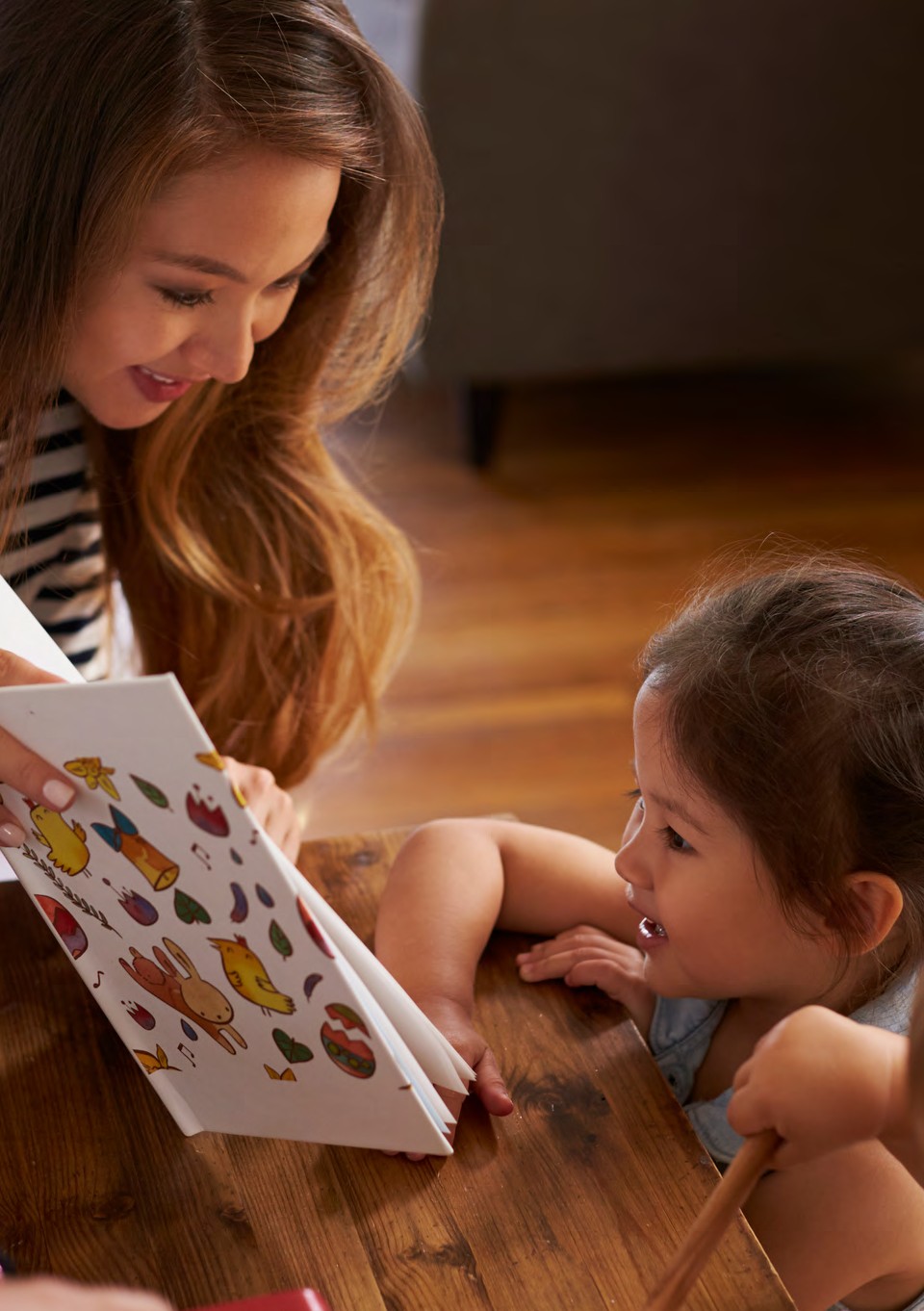 از تولد تا صنف 2 مکتب: خواندن و نوشتنخانواده ها نقش مهمی در انکشاف زبان و مهارت های خواندن و نوشتن طفل از بدو تولد دارند.
درك طفل از جهان و توانايي او در يادگيري تا حد زيادي تحت تأثير این است که خانوادۀ او چقدر به مهارت های خواندن و نوشتن ارزش می دهد. 
اطفالی که مکتب را با مهارت های بیشتر در خواندن و نوشتن شروع می کنند، نه فقط در مضامین مبتنی بر زبان مانند انگلیسی بلکه در همه مضامین مکتب کارآیی بهتر دارند.
مهم است که خواندن و نوشتن در سالهای اولیه به عنوان طیف وسیعی از فعالیت ها و اشکال   برقراری ارتباط از جمله موسیقی، حرکت، رقص، داستان سرایی، هنرهای تجسمی و نمایش و همچنین صحبت کردن، مشاهده، خواندن، نقاشی و نوشتن، در نظر گرفته شود.هیچوقت خواندن برای طفل تان خیلی زود نیست. خواندن در چند ماه اول پس از تولد باید شروع شود. حتی اگر شما به عنوان یک بزرگسال زیاد نمی خوانید یا علاقۀ خاصی به خواندن ندارید، مهم است که زمان با ارزشی را با طفل تان صرف کنید تا بتوانید انکشاف زبان او را تحریک و عشق به خواندن را در او تشویق کنید.  
با طفل تان هر قدر بیشتر صحبت کنید و او را تشویق کنید که بیشتر گپ بزند. شما ممکن است تنها منبع آن زبان برای طفل باشید، به طوری که هر قدر بیشتر با او صحبت کنید و با او ارتباط برقرار کنید، او سریعتر کلمات جدید را یاد می گیرد و با روانی بیشتر صحبت می کند. مهارت های زبان شفاهی پیش بینی کننده مهم مهارت های خواندن و نوشتن هست، بنابراین طفل شما هر قدر بهتر صحبت کند، مهارت های عام خواندن و نوشتن او بهتر خواهد شد.
به یاد داشته باشید، خواندن و نوشتن در سال های اولیه طفل تان همیشه می تواند یک سرگرمی باشد. گشت و گذار و زمان بازی، فعالیت های مهمی هستند که با طفل خود ارتباط برقرار کرده و با او صحبت می کنید. همچنان، فعالیت های سرگرم کننده بهترین فرصت هایی است که طفل تان را کلمات جدید و روش های جدید برای گفتن چیزها یاد بدهید . کمک به طفل تان در صحبت کردن و شنیدن
صحبت کردن با طفل تان
به طور منظم صحبت کردن و تعامل داشتن با طفل تان، مهارت های زبان و گوش دادن او را انکشاف می دهد و به ازدیاد اعتماد به نفس او در زبان کمک می کند.
هنگام صحبت کردن در مورد فعالیت های روزمره مانند خرید مواد غذایی، باغبانی، وقت پخت و پز غذا، جمع آوری نامه ها از صندوق پستی، انجام دادن کارهای خانه و مسافرت با موتر یا بس، طفل تان را هم مشارکت دهید.
به گردش رفتن نیز می تواند یک دنیا کلمات جدید را فراهم سازد. گفتگو در جریان گردش درک طفل شما از جهان را می تواند غنی سازد. به گردش رفتن ممکن است شامل رفتن به پارک، باغ وحش، مرکز خرید، موزیم ها، کتابخانه ها و گالری های هنری باشد.
سایر فعالیت های سرگرم کننده می تواند شامل موارد زیر باشد:قافیه ها، اشعار و آهنگ ها را باهم به اشتراک بگذارید. طفل تان را تشویق کنید که به آن بپیوندد.تاریخ های خانوادگی و عکس های خانوادگی را به اشتراک بگذارید و در مورد آن صحبت کنید.به کتاب های عکس یا کتاب های هنری نگاه کنید. از طفل خود بخواهید که آنچه را که  در تصاویر اتفاق می افتد توصیف کند و داستانی را باهم با ترکیب کنید.مقوا و وسایل دیگر خانگی را برای طفل خود جمع کنید که با آنها چیزی را بسازد. از طفل خود بخواهید که توضیح دهد که چه چیزی را می سازد.به «ایمیل ناخواسته» نگاه کنید و درباره چیزهایی که برای فروش است صحبت کنید. به برنامه های ساده رادیویی یا پادکست ها گوش دهید و درباره محتوای آنها صحبت کنید.بازی های کلمات را با طفل خود بازی کنید، مانند « مخالف ... چیست؟» (به عنوان مثال، « مخالف بزرگ چیست؟») و « کلمه دیگری برای ... چیست؟» (به عنوان مثال، «کلمه دیگر برای عصبانیت چیست ؟ ").داستان گویی شفاهیداستان گویی یک راه عالی برای توسعه دادن مهارت های صحبت کردن و گوش دادن طفل شما است و حافظه و تخیل او را گسترش می دهد. یا خود شما داستان بگوئید، یا طفل تان را تشویق کنید که داستان بگوید.داستان گویی ممکن است در مورد چیزهای ذیل باشد:اسباب بازی موردعلاقه ی طفل شمایکی دیگر از اعضای خانوادهحیوان خانگییک شخصیت تخیلی مورد علاقه از یک کتاب یا برنامه تلویزیونییک شخص معروفکار افراد از حرفه های مختلف، مانند فضانوردان، آتش نشانان، پرستاران و معلمانجهان خیالی با شخصیت های خیالییک حیوان خیالی که می تواند صحبت کند.در اینجا چند راهنمایی را برای شروع داستان گویی شما ذکر می کنیم:داستان را با صداهای مختلف، عروسک ها، یا بازی انگشت هیجان انگیز بسازید.یک جعبه لباس برای طفل تان جهت استفاده در داستان گویی و بازی تخیلی داشته باشید.با آنچه طفل تان علاقه دارد شروع کنید.با خلق یک شخصیت و یک موقعیت شروع کنید. به طفل خود درخواندن کمک کنیدبا هم خواندن با هم خواندن یک کار ارزشمند است که باید انجام دهید. خواندن، دانش کلمات طفل شما را افزایش می دهد، درک طفل شما را از جهان وسیع می سازد و در هنگام استفاده از زبان به آنها اعتماد به نفس می دهد. همچنان، خواندن یک راه مهمی است که بین کلمات گفته شده و کلمات نوشته شده ارتباط برقرار کرد.در اینجا به چند نکته عمومی توجه کنید:برای انتخاب کتاب و خواندن باهم، و جهت شرکت در جلسات زمان داستان گویی به کتابخانه محلی خود بروید. جلسات زمان داستان گویی کتابخانه یک راه عالی است که لذت خواندن را با طفل تان در یک محیط گروهی به اشتراک بگذارید.طفل تان را تشویق کنید که کتاب ها، مجلات، کتلاگ ها یا داستان های چند رسانه ای را با توجه به علاقه خود انتخاب کنید. در هر روز زمانی را برای خواندن اختصاص دهید. خواندن قبل از خواب یک عادت خوب است که باید داشته باشید خود را طوری موقعیت دهید که طفل شما بتواند کلمات و تصاویر را ببینید. انگشت خود را در سراسر صفحه با هر کلمه حرکت بدهید تا به طفل خود کمک کنید که  کلمات و صداها را شناسایی کند.کتابهای تصویری بدون کلمه را برای ایجاد تخیل، افکار و کلمات به اشتراک بگذارید و چیزهای موجود در تصاویر را نامگذاری و توصیف کنید.به دنبال قافیه، ریتم یا تکرار در کتاب ها باشید. این کمک خواهد کرد که عشق به زبان در فرزند شما ایجاد گردد.هنگام خواندن داستان برای طفل تان، قیافه بگیرید یا صدای شخصیت ها را بکشید. این کمک خواهد کرد که او از خواندن لذت ببرد.به خصوصیات مهم یک کتاب اشاره کنید - به عنوان مثال کلمات و تصاویر، جلد جلوی، صفحه فهرست، یا عنوان.کلمات را با استفاده از فرهنگ لغات جستجو کنید.اگر طفل تان احساس اعتماد به نفس داشته باشد، او را تشویق کنید تا بعضی یا همه خواندن را به عهده بگیرد.اگر طفل شما درخواندن خویش اعتماد به نفس داشته باشد، به او اجازه دهید بدون وقفه بخواند. روانی با اعتماد به نفس به دست می آید. در بارۀ اشتباهات می توان بعد از خواندن یک بخش یا در دفعات بعدی صحبت کرد.به طفل تان اجازه دهید که به سرعت خود بخواند. وقتی که برای او می خوانید، سرعت مناسب را سرمشق قرار دهید.به طفل خود فرصت بدهید تا کتاب ها را دوباره بخواند.طفل تان را تشویق کنید که به چالش خواندن صدراعظم ایالتی ویکتوریا که هر سال از ماه مارچ تا سپتامبر انجام می گردد، اشتراک کند. خدمات شرکت کنندۀ دوران اولیۀ طفولیت و مکاتب طفل شما را ثبت نام می کنند - در غیر این صورت می توانید طفل خود را در:Victorian Premiers' Reading Challenge  (چالش خواندن صدراعظم ایالتی ویکتوریا) ثبت نام کنید. به برنامۀ 1000 کتاب قبل از مکتب در کتابخانه محلی خود بپیوندید: State Library Victoria 1000 Books  (کتابخانه ایالت ویکتوریا 1000 کتاب)کمک کردن به طفل تان در حل کردن کلمات مشکلهنگامی که طفل شما شروع به خواندن برای شما می کند، اغلب با کلمات طولانی و پیچیده، مشکل پیدا می کند. مهم است که به طفل خود وقت بدهید که کلمات دشوار را حل کند. این کار به او کمک می کند تا مهارت های خواندن خود را بهبود بخشد. اما در صورتی که نتواند با پرسیدن سوالاتی مانند این ها به او کمک کنید: به عکس نگاه کن. کدام کلمه برایت معنی می دهد؟ به عکس نگاه کن. چه چیزی را در عکس می بینی که ممکن است با آن حرف شروع شود؟با کدام حرف (یا حروف) این کلمه شروع می شود؟ این حرف (یا حروف) چه صدایی تولید می کند؟ چه حرف (یا حروف) در وسط کلمه است؟ این حروف چه صدایی تولید می کند؟کدام حرف (یا حروف) در آخر کلمه است؟ این حرف (یا حروف) چه صدایی تولید می کند؟آیا می توانید این صداها را با هم ترکیب کنید تا یک کلمه بسازید؟
یک استراتژی خوب دیگر این است که از طفل تان بپرسید که چگونه او روی این کلمه کار و مشکل را حل کرد. این به تقویت مجدد استراتژیهای خواندن که او از شما و از مکتب یاد می گیرد کمک می کند.گفتگو در بارۀ کتاببحث در مورد محتوا و معنی کتاب ها بخش مهمی از خواندن است. درباره کتاب قبل، در جریان و بعد از خواندن صحبت کنید و طفل تان را تشویق کنید تا افکار خود را با شما به اشتراک بگذارد و از او سؤالاتی درباره کتاب بپرسید.
در زیر بعضی از سؤالاتی می آید که شما می توانید قبل، در جریان و بعد از خواندن کتاب بپرسید:به پوش کتاب نگاه کن. فکر میکنید این کتاب در مورد چه ممکن است باشد؟چگونه شخصیت شروع داستان را شرح می دهید؟در مورد محلی که داستان کتاب اتفاق می افتد شما چه احساس می کنید؟چه چیزی در تصاویر اتفاق می افتد؟به نظر شما در آینده چه اتفاقی خواهد افتاد؟چرا شخصیت داستان این کار را انجام داده است؟ خودت در وضعیت مشابه چه کار خواهی کرد؟شخصیت مورد علاقه شما در داستان کیست؟ چرا شما این شخصیت را دوست دارید؟بخش مورد علاقه شما در این کتاب کدام است؟آیا می توانید داستان را با کلمات خودت دوباره بگویی؟حداکثر استفاده از صفحات نمایششما می توانید از همان سؤالاتی که ممکن است از طفل تان در طی گفتگو دربارۀ کتاب (به بالا نگاه کنید) بپرسید برای بحث در مورد برنامه های تلویزیونی (مانند کارتون ها) یا فیلم هایی که باهم تماشا می کنید، نیز استفاده کنید. فهمیدن رسانه های بصری، عنصر کلیدی در خواندن و نوشتن طفل شما است.همچنین تعدادی از بازی های عالی در اینترنت وجود دارد که به مشغول کردن طفل شما به خواندن کمک می کند.این بازی ها شامل این ها می گردد: بازی های تلفظ و هجای کلمات (Phonics) که باعث بهبود آگاهی از صداهای کلمات و خواندن متن می شود. تلفظ و هجای کلمات عبارت است از تلفظ کردن هر یکی از حروف در یک کلمه و سپس باهم قرار دادن این صداها برای ایجاد کلمه.دستور زبان، نشانه گذاری و بازی های درست نویسیبازی های کلماتدر اینجا یک لست کوتاه از وبسایت های خوب ذکر می شود که به شروع جستجوی آنلاین شما برای بازی ها و سایر منابع می تواند کمک شود: Home Page - FUSE - Department of Education & Training ( صفحه اصلی - آموزش را پیدا کنید استفاده کنید به اشتراک بگذارید – وزارت تعلیم و تربیه و آموزش (دوران اولیۀ طفولیت یا بخش شاگردان ابتدایی را انتخاب کنید))ABC Education (تعلیم و تربیه تلویزیون ABC)ACMI Story Monster (داستان هیولا ACMI)Play School Story Time ABC TV (مکتب بازی وقت داستان تلویزیون ABC)گرفتن بایت های کوچک (Taking Small BYTES Card Deck - FUSE - Department of Education & Training) ( دسته کارت گرفتن بایت های کوچک           - آموزش را پیدا کنید استفاده کنید به اشتراک بگذارید – وزارت تعلیم و تربیه و آموزش)           نیز یک منبع عالی است. این شامل 100 نوع فعالیت های فناوری دیجیتالی برای شما است که با طفل تان انجام دهید و گفتگو کنید. این همچنین حاوی راهنمایی ها در مورد استفاده عاقلانه و محفوظ از فناوری های دیجیتالی است. دنیا را با هم بخوانیدجهان پر از حروف و کلماتی است که شما و طفل تان می توانید آنها را با هم بخوانید.فعالیت ها می توانند شامل موارد زیر باشند:مهم است که اهمیت خواندن برای اهداف روزمره را به طفل خود نشان دهید. هنگام خواندن دستور پخت و پز، کارت های تبریک، تقویم ها، لست های خرید، برچسب های مواد غذایی، هدایات، نقشه ها، روزنامه ها، ایمیل ها، علائم، پیش بینی آب و هوا و وبسایت، طفل تان را هم در خواندن شامل سازید. به عنوان مثال، شما می توانید یک دستور پخت غذا را با هم بخوانید و مراحل تهیه غذای مورد علاقۀ طفل خود را دنبال کنید. یا شما می توانید از طفل تان بخواهید که هر قلم خرید مواد خوراکه را هنگامی که می خرید یا هنگامی از پاکت باز می کنید، در لست خرید بخواند و آنرا تیک بزند.سوپ الفبا پخته کنید و وقتی آنرا می خورید حروف آنرا با هم بخوانید.بازی شکار کلمه را باهم بازی کنید. کلمات را بر روی پارچه های کاغذ بنویسید و آنها را در اطراف اتاق قرار دهید. یکی از کلمات را بگویید و از طفل تان بخواهید که آن کلمه را پیدا کند.یاداشت هایی را بر روی کاغذ چسپدار نوشته و بر روی چیزهای اطراف خانه قرار دهید تا طفل شما هر روز بتواند کلمات جدید را بخواند و یاد بگیرد. کمک به طفل تان در نوشتنیادگیری نوشتن با درهم و برهم نوشتن و رسم کردن شروع می شود. این اولین قدم مهم است و باید تشویق شود. گام بعدی این است که قبل از شروع به تمرین کردن درنوشتن الفبا طفل خود را برای نوشتن شکل های که مانند حروف است تشویق کنید - هر دو شکل حروف، بزرگ وکوچک را یاد بگیرد. بعد از این، طفل تان را تشویق کنید که جملات با کلمات کوتاه را بنویسد.اگر طفل شما هنوز نمیتواند بنویسد، شما می توانید برای او بنویسید. استراتژی این است:از طفل تان بخواهید که در مورد یک تجربه یا چیزی که مورد علاقه او است صحبت کند.از طفل تان بپرسید که کدام بخشی از مکالمه را می خواهد که شما بنویسید.همانطوری که طفل شما صحبت می کند، نظرات او را بنویسید. از زبان او استفاده کنید.از طفل تان بخواهید که آنچه را که نوشتید برای شما دوباره بنویسد یا از آنها بخواهید نوشته را بخواند.طفل شما ممکن است بخواهد یک عکس را رسم کند یا چیزی را بسازد که با نوشته مطابقت داشته باشد.هنگامی که احساس اعتماد به نفس کند، طفل تان را تشویق کنید تا بعضی یا تمام نوشتن را خود انجام دهد. هنگامی که طفل شما به نوشتن شروع می کند، موارد زیر را به کار گیرید: موضوع را به بحث بگذارید تا به طفل شما بعضی نظراتی را برای جستجو بدهد. این کار به او اطمینان میدهد که شروع به نوشتن کند.به طفل خود هر کلمه ای را که ممکن است به آن نیاز داشته باشد، یاد بدهید.شما می توانید با نوشتن روی یک موضوع مشابه در کنارهم طفل خود را تشویق کنید. سپس می توانید نوشته خود را با یکدیگر به اشتراک بگذارید و در مورد تفاوت ها بحث کنید.در اینجا به چند راهنمایی کلی برای کمک به طفل تان در هنگام نوشتن توجه کنید:اطمینان حاصل کنید که طفل شما منابع لازم مانند قلم، پنسل، کاغذ یا کتابچه و میز برای نوشتن داشته باشد. ایجاد «جعبه نوشتن» خاص برای نگهداری قلم و پنسل طفل تان به او کمک می کند تا نوشتن را به عنوان یک فعالیت مهم ببیند.به طفل خود کمک کنید که با صدای بلند بخواند.طفل تان را تشویق کنید تا یک تصویر، رسامی یا کولاژی را ایجاد کند که افکار اورا به صورت دیداری نشان بدهد.همیشه کارطفل خود را در یک جای برجسته با افتخار در خانه خود نشان بدهید. این به آنها اعتماد به نفس می دهد و اهمیت نوشتن را نشان می دهد.یک "کیسه نظر" یا "پوشه نظر" ایجاد کنید تا به عنوان محرک نوشتن استفاده شود. برای الهام بخشیدن به نظرات بیشتر برای نوشتن، اشیائی مانند عکس ها، تصاویر برش شده از مجلات، جزوه ها، تکت های سینما، یا هر چیزی دیگری را جمع آوری کنید.  نوشتن درباره تجارب و علاقه هاموضوعات ممکن است شامل این ها گردد:یک نوشته در مورد یک تجربه اخیر، مانند یک عروسی یا یک جشن تولد، یا یک سفر. به عنوان مثال، سفر به موزیم می تواند منجر به بازگویی فعالیت های روزانه، تهیه یک گزارش در مورد دایناسورها، گزارش در مورد "بهترین چیزی که من امروز آموختم"، یک داستان کوتاه در مورد یک خانواده ای از دایناسورها یا یک لست نوشته شده از نمایش ها گردد.چیزی که مورد علاقه او است. طفل شما می تواند یک پوستر یا یک مقاله کوتاه در مورد یک سرگرمی یا سایرعلایق خود بنویسد.رویا یا خاطره ای که او در این اواخر مورد بحث قرار داده استنوشتن خلاقانهاز آنجا که نوشتن خلاقانه سرگرم کننده است، این یک راه عالی برای پرورش عشق به نوشتن است. این همچنین به نیروی تخیل طفل شما، که ثابت شده است که در تفکر انتقادی و حل مسائل مهم است، کمک می کند. شما می توانید از یک کتاب که اخیرا باهم خوانده اید به عنوان یک منبع الهام استفاده کنید یا یک چیزی جدید ایجاد کنید.بعضی از نظرات در مورد نوشتن خلاقانه عبارتند از:یک داستان کوتاه را در قالب کارتونی ایجاد کنیدتصاویر افراد را از مجلات قطع کنید و حباب های گفتاری و گفتگو ایجاد کنید.ابرقهرمان خود را ایجاد کنید و او را به یک ماجراجویی کوتاه بفرستید.از آثار هنری موجود در وبسایت، مانند نقاشی ها و عکس ها، به عنوان منبع الهام یک داستان استفاده کنید.باهم یک داستان بنویسید یا یک کارتون ایجاد کنید، به این ترتیب که در نوشتن جملات و سلول های کارتونی به نوبت کار کنید.ساختار یک داستان ساده شامل یک شخصیت است که یک هدفی را دنبال می کند (به عنوان مثال: پیروزی در مسابقه فوتبال؛ پیدا کردن یک سگ گمشده؛ نجات جهان)؛ اما در رسیدن به این هدف با مشکلات مواجه است. این ساختار می تواند پایه ای برای یک داستان کوتاه باشد که باهم بنویسید. فرصت هایی برای نوشتن هر روز در خانهنوشتن با طفل تان در خانه، مانند خواندن باید فعالیت هر روز شما باشد.بعضی از نظرات ذیل را در مورد نوشتن به کار بگیرید:لست خرید نوشته کنید یا اقلام جدید را در لست اضافه کنید.برای نوشتن و خواندن پیام های خانوادگی یک تخته داشته باشید.به طفل خود یک کتابچه یا یادداشت های چسبدار بدهید تا یادآوری ها برای خودش بنویسد.لست غذای هفتگی خود را با هم ترتیب و نوشته کنید.برای عکس ها در آلبوم عکس خانوادگی خود شرح زیرعکس بنویسید.برای آثار هنری و خلاقیت های طفل تان برچسب بنویسید.با استفاده از حروف مقناطیسی کلمات بسازید و آنها را روی یخچال قرار دهید.کارتهای تبریک، کارتهای تولد، و یاداشت های تشکری بنویسید.تقویم خانوادگی را در جای آشکار بگذارید و رویدادهای خانوادگی خود را در آن بنویسید.از تولد تا صنف 2 مکتب:                                            حساباولین سالهای طفلی زمان یادگیری سریع است. تحقیقات به ما می گوید که نوزادان دارای ظرفیت ذاتی برای درک اعداد هستند. به عنوان اولین معلم طفل خود، شما نقش مهمی را در انکشاف مهارت های یادگیری طفل خود از سنین پایین بازی می کنید.انکشاف دادن زود هنگام مهارت های حساب به اطفال پایه مهمی را برای یادگیری و انکشاف آنها فراهم می کند. این کمک می کند تا آنها برای زندگی روزمره، از جمله حل مشکلات عمومی و معامله با پول آماده گردند.ریاضی شامل شناخت اعداد، اشکال، الگوها، اندازه، زمان و اندازه گیری است. مرتبط کردن ریاضیات با تجارب روزمره آسان و سرگرم کننده است. ریاضی درهمه جا هست - در زمین بازی، در مغازه ها و در خانه.اطفال در ساختن، شمار کردن، رسم کردن و صحبت کردن در مورد اعداد به تجارب زیادی نیاز دارند. فعالیت های این بخش به طفل شما کمک می کند تا این مهارت ها را توسعه دهد. شما ممکن است احساس کنید که ریاضیاتی که طفل شما در مراکز اولیه طفولیت خود، کودکستان یا مکتب یاد می گیرند متفاوت از آن ریاضی است که به شما تدریس شده بود. اما با آنهم شما می توانید طفل تان را به شیوه های زیاد کمک کنید. با ارتباط دادن به طفل خود توضیح دهید که چگونه اعداد و شمارکردن بخشی از زندگی هر روز ما است.درخانه باهم ریاضی کار کنیدگفتگو دربارۀ ریاضیاتبرای اطفال ایجاد مهارت های زبان خاص مربوط به ریاضیات مهم است. بازدید از زمین بازی و یا کمک کردن در خانه، زمینه های غنی و معنی داری را برای انکشاف دادن این مهارت ها فراهم می کند. ممکن است مدتی لازم باشد تا طفل شما بتواند از این اصطلاحات و زبان بطور مؤثر استفاده کند، اما قرار گرفتن در معرض گفتگوی ریاضی کمک جدی در یادگیری آینده است.بعضی از فعالیت ها برای انکشاف دادن زبان ریاضی: هنگام خواستن چیزها از اصطلاحات خاص استفاده کنید. طور مثال، از طفل تان بخواهید که یک بوتل شیر یک لیتری از یخچال و یا یک خریطۀ یک کیلوگرامی آرد از الماری بگیرد.هنگام پخت و پز، در مورد اندازه های مختلف استفاده شده، مانند قاشق چای خوری، میلی لیتر، لیتر و پیاله صحبت کنید. دربارۀ نظرات در مورد خالی و پر صحبت کنید. در وقت راه رفتن، باهم صحبت و بازی کنید، حرکات طفل خود را شرح بدهید، وقتی که از کتاره "بالا "می آید، و "در بین" پایه ها می لغزد و " زیر" میله های بازی می چرخد. این به طفل شما کمک می کند که زبان مربوط به آگاهی فضایی را درک کند.دسته بندی کردن فعالیت ها به طفل شما کمک می کند که مفاهیم مانند "یکسان" و "متفاوت" را درک کند. از بازیافت (recycling ) به عنوان یک فرصت برای دسته بندی کردن مواد برای انداختن در زباله دانی استفاده کنید. طور مثال، کاغذ، پلاستیک، ضایعه های مواد غذایی و ضایعات عمومی.شمار کردنشمارکردن یکی از اولین تجربیات ریاضی برای اطفال خردسال است.یادگرفتن گفتن اعداد اغلب با یک آهنگ یا قافیه مورد علاقه و تکرار نام عدد آغاز می شود. اطفال اغلب نام اعداد را قبل از این که تک تک اعداد را با دیدن تشخیص و شناسایی کنند می گویند.در اینجا تعدادی از فعالیت ها و راهنمایی ها برای مشارکت دادن طفل تان به شمارکردن ذکر می شود:به توالی شمارکردن در این آهنگ ها و قافیه ها که همه ی آنها در www.youtube.com یافت می شود، گوش دهید:پنج مرغابی کوچک Five Little Ducksده در تختخواب Ten in the Bed1، 2، 3، 4، 5، یک وقتی من ماهی زنده گرفتمده بوتل سبز Ten Green Bottles پنج شادی کوچک Five Little Monkeys 1، 2، بستن کفش من 1, 2, Buckle My Shoeاطفال با شمار کردن تمام اشیاء در یک گروه شروع می کنند، به عنوان مثال انگشتان دست و پا، دکمه های لباس های شان، زینه های خانه و یا اسباب بازی های خود.با پیشرفت کردن اطفال به شمردن مجموعه ای از اشیاء، آنها شروع به پیوند دادن هر شی با یک عدد می کنند. در ابتدا، طفل خود را تشویق کنید که با گرفتن نام عدد آن شی را که با آن مطابقت می کند، لمس کند.اطفال هنگامی که شروع به شمارکردن یک گروهی از اشیاء می کنند، ممکن است اشیا را در یک خط ترتیب بدهند تا در شمردن به آنها کمک کند. بعد از مدتی آنها قادر خواهند بود شمار کردن را از هر شی بدون ترتیب دادن اشیاء شروع کنند.هنگامی که طفل تان اعتماد به نفس پیدا کرد، از اعداد مختلف به عنوان نقطه شروع برای تمرین شمارکردن استفاده کنید. برای مثال، شمردن را از 6 یا 10 شروع کنید. از طفل تان بخواهید که به عقب و جلو شمار کند. بپرسید که کدام عدد قبل و کدام عدد پس از یک عدد معیین می آید.شمارکردن روزانهشما می توانید شمار کردن را در فعالیت های روزمره خود شامل سازید، مانند:میوه را به شش تکه قطع کنید و از طفل خود بخواهید قطعات را حساب کند.تکه های نان برشته را که برای صبحانه تهیه کرده اید، شمار کند.تعداد کل لوازم کارد و پنجه روی میز را شمار کند.تعداد افرادی که در موتر یا بس مسافرت می کند، شمار کند.هنگامی که در کنار سرک راه می روید، تعداد خانه ها را در طول سرک شمار کند.تعداد قدم ها برای رفتن از آشپزخانه به حمام را شمار کند.شمار کردن را هنگام خرید مواد غذایی با طفل خود تمرین کنید(به عنوان مثال، شمار کردن تعداد سیب های که به خریطه می اندازید).طفل تان را تشویق کنید که در مورد تعداد چیزهای که در عکسهای که کشیده اند، صحبت کند.شکار اعدادشکار اعداد یک فعالیت سرگرم کننده و جالب برای طفل شماست. از طفل خود بخواهید که اعداد را در اطراف شما پیدا کند. به شماره نمبر پلیت موتر، علایم، تقویم ها، روزنامه ها، کتلاگ های های خرید، علائم سرعت و خانه ها نگاه کند و اعداد را بگوید.استفاده از قطعه بازیقطعه بازی همیشه یک فعالیت سرگرم کننده است، به خصوص در روز بارانی و یا در تعطیلات.شما می توانید:بازی مطابقت اعداد مانند"Snap"  را با قطعه بازی کنید.اعداد روی قطعه ها را از کوچکترین به بزرگترین یا از بزرگترین به کوچکترین ترتیب دهد.دکان بازی کردندکان بازی کردن کمک می کند تا طفل تان یادگیری ریاضیات را در دنیای واقعی پیاده کند و در عین حال مهارت های اجتماعی خود را نیز انکشاف دهد. یک راه برای دکان بازی کردن این است که یک دکان کوچک را در خانه خود بسازید. در اینجا چند راهنمایی و فعالیت ذکر می شود:غذا و مواد خوراکی را جمع کرده و قیمت ها را در کاغذ های یادداشت چسبدار نوشته کرده و آنها را برچسب گذاری کنید، یا قیمت ها را از کتلاگ های خرید بریده و بچسپانید.در مورد چگونگی پرداخت در مقابل اقلام با استفاده از سکه، نوت و کارت صحبت کنید.پول کاغذی بسازید یا از پول بازی برای خرید و فروش مواد از دکان کوچک استفاده کنید.رسیدهای قدیمی یا برچسب قیمت ها را جمع آوری کنید و از آنها در دکان کوچک استفاده کنید.به مشخصات سکه های مختلف، از جمله شکل آنها، حیوانات و افرادی که در آنها نشان داده شده است توجه کنید. در مورد تفاوت ها صحبت کنید با پنسل و کاغذ سکۀ مالشی ایجاد کنید.طفل تان را تشویق کنید که اقلام غذایی را از نظر ارتفاع ( از بلند ترین تا کوتاه ترین) یا از نظر قیمت (ارزانترین به گرانترین) ترتیب دهد.مقیاس های اندازه گیری در آشپزخانه را به دکان کوچک برای وزن کردن غذا ها مانند جعبه چای کیسه ای یا کیسه برنج مرسوم کنید و مواد را بر اساس وزن ترتیب بدهید.بازی کردن بازیهاسرگرم کننده و تعاملی ساختن ریاضیات با بازی های کمپیوتری به مشغول کردن طفل تان به ریاضیات کمک می کند.در اینجا چند نظر ذکر می شود:بازی "من جاسوس" و یا بازی های دیگر را برای کمک به طفل تان در شناسایی اشکال، اعداد و الگوها بازی کنید.بازی های تخته ای یک راه جالب برای مشغول ساختن تمام خانواده به ریاضی است. هنگام انداختن تاس به طفل خود کمک کنید که تعداد خال ها را در تاس بشمارد، به تعداد خانه های که در تاس نشان داده شده حرکت کند و بعد توقف کند.  هنگام استفاده از تاس طفل شما ممکن است تمام خال های روی صورت تاس را برای تعیین مجموع اعداد شمار کند. با گذشت زمان، او بدون شمار کردن به طور اتوماتیک ارزش روی صورت تاس را می فهمد.چالش ریاضی صدراعظم ایالتی ویکتوریا (Victorian Maths Challenge  ) یک راه سرگرم کننده و جالب برای خانواده ها است که در ریاضیات زندگی واقعی شرکت کنند و مشکلات را با هم بررسی کنند: Victorian Maths Challenge ( چالش ریاضی ویکتوریا)بازی های آنلاین اعداد را با طفل خود بازی کنید. درذیل یک لست کوتاه از وبسایت های خوب برای کمک به شروع جستجوی آنلاین شما برای منابع است: Home Page - FUSE - Department of Education & Training                          ( صفحه اصلی - FUSE - وزارت تعلیم و تربیه و آموزش) (تب/ برگه دوران اولیۀ طفولیت شاگردان ابتدایی را انتخاب کنید)Resources for Primary and Secondary Students - ABC Education (منابع برای شاگردان ابتدایی و لیسه – تعلیم و تربیه ABC)ICT Games Educational games for Infant and Junior school children (بازی های ICT بازی های آموزشی برای نوزادان و اطفال خرد سال)بازی با اشکالبازی با اشکال کمک می کند تا آگاهی طفل شما را از اشکال مختلف انکشاف دهد. همچنین هماهنگی بین دست و چشم آنها را بهبود می بخشد.در اینجا چند راهنمایی و فعالیت ذکر می شود:پازل (معما) اره منبت کاری اره مویی، تنگرام (معمای چینی) و یا اسباب بازی های مرتب کنندۀ شکل به طفل شما کمک می کند و مهارت های حل مسائل و آگاهی فضایی را به او آموزش می دهد.شباهت ها و تفاوت های بین اشکال را ببیند و نام گذاری کند. به عنوان مثال، اشکال با انحنا، کنج دار یا لبه دار.به طفل تان کمک کنید که اشکال مختلف رسم کند و بعد آنها را برش کرده و به گروه ها دسته بندی کند. از طفل خود بخواهید توضیح دهد که چرا این شکلها را این گونه ترتیب داده است.از برش کننده کوکی ها و خمیر بازی برای شناسایی اشکال مختلف استفاده کنید.طفل تان را تشویق کنید که اشکال را در زندگی روزمره خود، مانند توپ گرد، کلکین مربع یا علامۀ " توقف" شش ضلعی را تشخیص دهد.ساخت طیاره های کاغذی بسیاری از مفاهیم ریاضی، از جمله زاویه ها، اشکال، نیم و تقارن با هم ترکیب می کند.پس از تکمیل، شما می توانید مقایسه کنید که کدام طیاره زیاد تر پرواز کرد و با اندازه گیری فاصله ها سرگرمی ایجاد کنید.با استفاده از قطعات ساختمانی یک برج بسازید، از بلوک های ساختمان استفاده کنید. با استفاده از همان تعداد قطعات، از طفل تان بخواهید که برج دیگری را بسازد که از برج اول متفاوت باشد.ساختن نقش هاشناسایی و ساخت نقش ها مهارت های مهم ریاضی برای بررسی اعداد، اشکال و قرینه سازی ها است.فعالیت ها عبارتند از: نقش های قابل دید بر روی لباس ها، کاغذ بسته بندی، ساختمان ها، ظروف، کارت و میز و کوچ را شناسایی و توضیح دهید. یک کتاب یاداشت ایجاد کنید تا در جریان کار هنری و کارهای دستی به آن مراجعه کنید.از گیره های رنگین، قطعه ها، مهره ها یا ظروف استفاده کنید و برای طفل خود ساختن نقش را شروع کنید تا طفل شما آن را ادامه دهد. پس از کسب اطمینان، از آنها بخواهید که خودش نقشی را بسازد.سعی کنید تعدادی از نقش ها را در شعرها قرار دهید. یک نقشی کف زدن ایجاد کنید و از طفل تان بخواهید که آن را کاپی کند و سپس نقش خود را ایجاد کند.طفل تان را تشویق کنید تا نقش های خود را رسم کند، بسازد و توصیف کند. از آنها برای کناره های کارت های تبریک استفاده کنید. حرکت با ریاضیاتاین نظرات از حرکات بدن برای شمار کردن استفاده می کنند:زدن هر لگد به توپ را در بازی حساب کنید.برآورد کنید که چه تعداد خیز لازم است که به ... برسید. سپس تعداد خیز ها را که به ... می رسید حساب کنید.  با طفل خود تعداد قدم های خود را هنگام بالا شدن از زینه یا قدم زدن از چوکی پارک تا سامان بازی لخشک را حساب کنید.از طفل خود بخواهید که راه هایی را برای ایجاد موازنه وزن خود با یک دوست خود در اندلچو(see-saw) پیدا کند.قافیه ها و آهنگ هایی را بخوانید که شمار کردن هنگام جست و خیز کردن در آنها شامل است.اندازه گیری چیزهافهمیدن اندازه و مقیاس برای درک ریاضی طفل تان بسیار ضروری است.در اینجا چند راهنمایی و فعالیت ذکر می شود:برای اندازه گیری قد افراد خانوادۀ خود از یک نمودار اندازه گیری دیوار استفاده کنید.با طفل خود درباره چیزهای اطراف او صحبت کنید و به او کمک کنید که قضاوت کند که کدام بزرگتر یا کوچکتر، بلندتر یا کوتاهتر است.قطعه ای از یک تار را برای طفل خود برش کنید – به هر اندازه ای که باشد. از این تار برای اندازه گیری چیزها در خانه خود استفاده کنید تا دریابید چه چیزی طولانی تر یا کوتاه تر از     " رشته تار اندازه گیری" است. از طفل خود بخواهید که هر چیزی را که به عین درازی است شناسایی کند.روش های دیگر اندازه گیری، مانند استفاده از یک پیاله، جگ آب، قاشق چای خوری، چوب شیریخ، اندازۀ پا یا طول بلیست را بررسی کنید.به طفل تان کمک کنید که یک برج از قطعاتی بسازد که بلندتر از اسباب بازی مورد علاقه او است. از طفل خود بخواهید که تعداد کل قطعات را برای اندازه گیری ارتفاع برج شمار کند.برآورد و اندازه گیری کنید که چه کسی می تواند دورترین فاصله را پرش کند یا یک مدت طولانی روی یک پا بایستد، یا چند دکمه می تواند یک جگ را پر کند. اندازه ظرف های مختلف را با پر کردن و خالی کردن پیدا کنید. برآورد کنید، سپس بررسی کنید که کدام بیشتر یا کمتر گنجایش دارد.تغییرات هوا و زمان روز را یاداشت کنید. از یک بوتل کهنه استفاده کنید و یک پیمانه باران برای اندازه گیری و نظارت بر میزان بارندگی بسازید.پرسیدن سوال برای تحقیقاز طفل خود سؤال هایی مانند سوال های ذیل را برای تشویق او در ریاضی بپرسید:چه شکل هایی را می توانید ببینید؟چگونه می توانیم ... را اندازه گیری کنیم؟چگونه نصف را پیدا می کنیم؟بهترین راه برای به اشتراک گذاشتن ... چیست؟چگونه می توانم از ... به ... برسم؟کدام یک نزدیکتر است: حفره یا گاز بازی؟چقدر بلند یک برج را می توانید بسازید قبل از این که بیفتد؟ صنف 3 تا صنف 6:
نوشتن و خواندن
چند سال اول خواندن یک زمان خیلی جالب برای طفل شما است. کتاب ها او را به نظرات جدید و دنیاهای جدید آشنا می سازد و تخیل او انکشاف می کند.درباره خواندن بطور مثبت صحبت کنید تا طفل شما نیز به آن ارزش قایل گردد. تا جایی که می توانید با طفل تان بخوانید. هنگامی که او احساس اعتماد به نفس کند، او را تشویق کنید تا بعضی یا تمام خواندن را خود انجام دهد.هنگام خواندن آنها همیشه صبور باشید و سعی نکنید بر سریع خوانی او تاکید کنید. همچنین، سعی کنید خود شما نیز تا حد امکان زیاد بخوانید تا سرمشق خواندن برای طفل تان باشید. این سالها زمانی است که طفل شما بیشتر درباره جهان می آموزد. مشارکت دادن او در بحث ها مهارت های گفتاری او را بهبود می بخشد و به آنها کمک می کند تا جهان و موقعیت خود را در آن  درک کند.در این سالها طفل شما با اعتماد به نفس بیشتر شروع به نوشتن نیز خواهد کرد. توانایی خوب نوشتن طفل شما را قادر می سازد تا به طور موثر ارتباط برقرار کند و شانس موفقیت خود را در مکتب و حرفه های آینده افزایش دهد. طفل تان را تشویق کنید تا جایی که ممکن است هر قدر بیشتردر مورد موضوعات وعلایق گوناگون خود بنویسد.خواندن و نوشتن همیشه می تواند سرگرم کننده و جالب باشد. اجازه دهید طفل شما مطابق با علاقه خود کتاب و فعالیت های خود را انتخاب کند و همیشه مقدار سالم سرگرمی و بازی در تمام فعالیت ها را تشویق کنید. این امر به طفل شما کمک می کند که به خواندن، صحبت کردن و نوشتن عشق داشته باشد.به طفل تان در صحبت کردن و گوش دادن کمک کنید
صحبت کردن با طفل تان همانطوری که طفل شما در مکتب ابتدایی به پیش می رود، با روانی بیشتری و با فهم بیشتر از جهان صحبت می کند.بعضی از راهنمایی ها برای تقویت بیشتر روان صحبت کردن:در مورد فعالیت های روزمره مانند خرید مواد غذایی، باغبانی، پخت غذا، جمع آوری نامه ها از صندوق پستی، انجام کار خانه و مسافرت با موتر شخصی یا بس طفل تان را دخیل سازید.سعی کنید از طفل خود در مورد روز او سوالات خاص بپرسید. در جواب یک سوال کلی مانند "روز ات چطور بود؟" به احتمال زیاد یک کلمه مانند "خوب" را دریافت خواهید کرد. سوالات خاص بپرسید مانند «کتابی را که در صنف درس خود می خوانید در بارۀ چیست؟» یا «چه کاری را امروز در وقت غذای چاشت انجام دادید؟  " طفل خود را در بحث های خود در مورد حوادث روز یا رویدادهای جاری دخالت دهید. نظر آنها را بپرسید. این کار به آنها کمک می کند تا دیدگاه های مختلف را درک کند و دانش کلمات خود را افزایش دهد.به همه انواع متون که طفل تان می خواند، می نویسد و می بیند علاقه نشان دهید. صحبت کردن در مورد متون می تواند بحث های معنی داری ایجاد کند و به طفل شما کمک کند که آنها را مهم بداند.به موضوعاتی که طفل شما در مکتب می خواند علاقه نشان دهید. اینها می تواند به عنوان یک تخته خیز بزرگ برای بحث باشد.طفل خود را تشویق کنید تا در مورد مشکلات و احساسات روزمره خود بحث کند.برای بررسی احساسات دیگران از سوالات و بحث استفاده کنید. این به طفل شما کمک می کند که برای دیگران همدلی ایجاد کند.از سوالات و گفتگوها برای گسترش تجربه و دانش طفل تان در مورد جهان، بخصوص در حین تجربیات جدید یا به گردش رفتن استفاده کنید.بحث در مورد اخبار و رویدادهای جاریبا بزرگتر شدن، طفل شما بیشتر از اخبار و وقایع جاری آگاه می شود. بحث در مورد اخبار و رویدادهای جاری می تواند درک طفل شما از جهان را غنی سازد.سوال کردن یک راه موثر برای تشویق کردن طفل شما است که در مورد یک رویداد نقادانه فکر کند و می تواند به ایجاد همدلی کمک کند. در هنگام بحث در مورد مسائل اجتماعی، سوال پرسیدن همچنان به طفل شما کمک می کنند تا مهارت زبانی خود را انکشاف دهد.سوالاتی که ممکن است هنگام بحث درباره یک خبر یا یک رویداد جاری بپرسید می تواند شامل این ها باشد: شما چه فکر می کنید چه سبب این رویداد شد؟فکر می کنید چگونه مردم از آن متاثر خواهد شد؟آیا این عادلانه است؟ چرا شما فکر می کنید که مردم این چنین فکر/ عمل خواهد کرد؟فکر می کنید بعد چه اتفاق خواهد افتاد؟چگونه می توان مشکل را حل کرد؟بعضی از فعالیت های دیگر برای انکشاف بحث شما:برای دانستن نظرات مختلف، چندین مقاله را در همان موضوع با هم بخوانید. سپس نظرات مختلف را مورد بحث قرار دهید.در مورد یک موضوع مناظره کنید، شما و طفل تان در مورد آن موضوع موقف متفاوت بگیرید.پادکست هایی را در یک موضوع دانلود کنید وبه آن گوش بدهید و در مورد آن بحث کنید.سناریوهای مختلف "چه می شد اگر؟" را مورد بحث قرار دهید. این کار در انکشاف دادن مهارت حل مسایل و تخیل طفل شما کمک خواهد کرد.به طفل تان درخواندن کمک کنیددر اینجا به چند نکته در تشویق خواندن توجه کنید:توصیه می شود که در سال های آخر دورۀ مکتب ابتدایی به خواندن باهم ادامه دهید، حتی اگر طفل شما به طور مستقل می خواند.طفل خود را به کتابخانه محلی زیاد ببرید تا بتواند کتاب هایی را امانت بگیرد، تمدید و انتخاب کند. بردن طفل تان به کتابخانه در ابتدای تعطیلات مکتب، هفته های خواندن مستقل را تشویق می کند.طفل تان را تشویق کنید تا از کتابخانه مکتب خود نیز کتاب به امانت بگیرد.اگر طفل شما به یک نویسنده ای علاقه دارد، یک کتاب دیگر یا مجموعه ای از کتاب های این نویسنده را پیدا کنید.طفل تان را تشویق کنید که در وبسایت خود در مورد نویسنده یا مصور مورد علاقه خود بخواند. طفل خود را به خواندن ژانرهای مختلف مانند تخیلی، داستان تخیلی علمی، اکشن و ماجراجویی آشنا کنید.طفل تان را به خواندن متن های متفاوت از قبیل اشعار، اشعار موسیقی و نمایشنامه های کوتاه آشنا کنید.طفل تان را تشویق کنید که موضوعات غیر تخیلی بخواند. روزنامه یا دایره المعارف آنلاین ممکن است یک شروع خوب باشد، اما طفل شما ممکن است علاقه مند به کتاب های تاریخی یا زندگی نامه های هنرمند و ورزشکار مشهور مورد علاقه خود باشد.طفل خود را به استفاده از یک فرهنگ لغت تشویق کنید تا کلمات را که ممکن است نفهمد جستجو کند.اجازه دهید طفل شما بازی های ویدیویی مناسب به سن خود را که نیاز به خواندن نیز دارد بازی کند.طفل تان را تشویق کنید که به چالش خواندن صدراعظم ویکتوریا که هر سال از ماه مارچ تا سپتامبر ادامه دارد، بپیوندد. مکتب های اشتراک کننده طفل شما را ثبت نام می کنند - در غیر این صورت شما می توانید طفل خود را در: چالش خواندن صدراعظم ویکتوریا ثبت نام کنید.همچنان بخش " ایجاد یک خانه غنی از خواندن و نوشتن" را بعدا در این بخش ببینید.گپ زدن در بارۀ کتابگپ کتاب استراتژی مهمی است که به طفل شما کمک می کند تا بیشتر در مورد محتوا و معانی کتاب های مورد علاقه خود فکر کند. در قسمت قبلی، از تولد تا صنف 2، خواندن و نوشتن، سوالات چت کتابی عمدتا مربوط به یادآوری معلومات در مورد طرح و شخصیت (نگاه کنید به صفحه 15) بود. هنوز هم مهم است که این سوالات را از طفل خود وقتی که در مکتب ابتدایی است بپرسید. همانطوری که طفل شما در مکتب ابتدایی به پیش می رود، هنگام بحث در مورد کتابی که باهم می خوانید، یا هنگام بحث در مورد کتابی که طفل شما به طور مستقل می خواند، سوالات بیشتری را اضافه کنید.بعضی از سوالات دیگر ممکن است شامل این ها گردد:  آیا شخصیت اصلی در داستان تغییر می کند؟ شخصیت چگونه تغییر می کند؟اگر شما بتوانید پایان این کتاب را تغییر دهید، چه خواهد می بود؟شما چه فکر می کنید که پیام اصلی داستان چیست؟نظر شما در مورد پیام اصلی داستان چیست؟آیا می توانید داستان یا پیام را به یک رویداد یا مسئله دیگر مرتبط کنید؟چگونه دیگران آن را متفاوت دیده می توانند؟کمک به طفل تان درنوشتنهمانطوری که طفل شما در مکتب ابتدایی به پیش می رود، او به نوشتن قطعات خلاقانۀ طویل دیگر، نوشتن در ژانرهای گوناگون شروع خواهد کرد و در صدد نوشتن غیرتخیلی و تشویقی  خواهد شد.بعضی نکات کلی برای کمک کردن در نوشتن طفل شما در این سالها عبارتند از:به تشویق او در نوشتن در مورد مهارتهای روزمره ادامه دهید. این شامل نوشتن دستور پخت غذا، پیام های خانوادگی، لست خرید و کارت های تبریک می گردد.اطمینان یابید که او یک محل مناسب برای نوشتن داشته باشند، مانند یک میز در یک اتاق آرام.لوازم نوشتن مانند قلم ها و پنسل های رنگی و کاغذهای رنگی مختلف را برای او آماده سازید.قبل از اینکه شروع به نوشتن کند، همیشه مفید خواهد بود که در مورد موضوعی که می خواهد بنویسد با طفل خود صحبت کنید. این در دادن نظر واعتماد به نفس در نوشتن به طفل شما کمک می کند.پس از بحث در مورد موضوعی که طفل شما می خواهد بنویسد، شما ممکن است بخواهید چند استدلال یا نقاط طرح داستان برای کمک به او بنویسید. سپس او می توانند این نقاط را گسترش دهند. طفل خود را به نوشتن خلاقانه در ژانرهای مختلف مانند فانتزی، واقع گرایی و ماجراجویی تشویق کنید.طفل تان را تشویق کنید تا انواع مختلف متون ادبی مانند اشعار، نمایشنامه های کوتاه یا متن های برای فیلم بنویسد.از كتابی كه طفل شما خوانده است به عنوان تخته خیز در نوشتن خلاقانه استفاده كنید.بر نوشتن تشویقی در مکتب به خصوص در لیسه تمرکز خواهد شد. طفل خود را تشویق کنید تا نظرات و افکار خود را درباره مسائل خاص بنویسد.طفل تان را تشویق کنید که قبل از اینکه نوشته خود را به شما نشان دهد، کار خود را اصلاح کند. او همچنین باید اطمینان حاصل کند که نوشته او با معنی است. خواستن از طفل خود که نوشته خود را با صدای بلند بخواند روش خوبی برای پیدا کردن اشتباه در نوشتن است.استفاده از فرهنگ لغات به اصلاح اشتباهات املایی کمک می کند.استفاده از اصطلاحنامه به گسترش دانش کلمات طفل کمک می کند.
بعضی از فعالیت های سرگرم کننده عبارتند از:طفل تان را تشویق کنید که یک کتابچه یاداشت روزانه داشته باشد که در آن احساسات و تجربیات خود را ثبت کند.مروری بر یک کتاب یا فیلم را بنویسد. طفل تان را تشویق کنید که نظر خود را در رابطه با نقاط خوب و بد، و چگونه فیلم بهبود خواهد یافت، به شما ارائه دهد." شعر پیدا شد" ترتیب دهید. 20 سطر وعبارات را بطور تصادفی از کتاب ها و اشعار انتخاب کرده و این سطرها را به شکل شعر جدید ترتیب دهید. بحث کردن در مورد امکانات مختلف پیوند دادن سطرهای مختلف و تغییراتی که در معنا  ایجاد می کند می تواند سرگرم کننده باشد.به طفل تان موضوعی را بدهید که دارای دو طرف روشن است مانند "کارخانگی باید ممنوع شود" . از طفل خود بخواهید که چند پاراگراف که حاوی استدلال های او در موافقت یا مخالفت با آن است، بنویسید.اگر طفل شما در این اواخر رمان یا فیلمی را به پایان رسانده است، از او بخواهید خلاقانه در مورد آن بنویسد. او ممکن است یک پایان دیگر، یک دنباله کوتاه بنویسد، یا یک سلسله از یاداشت های روزانه را از دیدگاه شخصیت بنویسد. نوشتن و ایجاد کردن دیجیتالیاکنون ما در جهان پر از فناوری دیجیتالی زندگی می کنیم. برای دادن بهترین شانس موفقیت به   طفل تان در خواندن و نوشتن، مهم است که طفل شما با فناوری آشنا شود و از فناوری های مختلف برای به اشتراک گذاشتن نظرات و خلاقیت خود استفاده کند.بعضی از فعالیت هایی که ممکن است طفل تان انجام دهد عبارتند از:یک وبسایت با توجه به علایق خاص از قبیل سرگرمی، یک تیم ورزشی یا یک رویداد تاریخی که مورد علاقه او است ایجاد کند.یک وبلاگ در مورد یک سرگرمی و یا علاقه خود بنویسد.یک متن کوتاه فیلم بنویسد و سپس فیلم را با استفاده از تلفون موبایل، تبلیت یا ضبط ویدیویی فلم برداری کند. از نرم افزار ویرایش برای اصلاح فلم و ایجاد عنوان استفاده کند.یک متن کوتاه برای رادیو بنویسد و آن را با استفاده از تلفون موبایل، تبلیت یا ضبط صدا ضبط کند. یک داستان کوتاه برای رادیو بنویسد و آن را با استفاده از تلفون موبایل، تبلیت یا ضبط صدا ضبط کند. موسیقی پس زمینه یا اثرات صوتی دیجیتالی برای ایجاد حالت احساسی و هیجان انتخاب کند.ایمیل ها یا پیام های فوری به اعضای خانواده بنویسد.از نرم افزار نمایش یا سلاید برای ایجاد یک نمایش به خانواده در مورد یکی از تعطیلات خانوادگی یا در بارۀ چیزی که مورد علاقه شخصی است، استفاده کند.پروژه های خانواده
از فرصت استفاده کنید و تمام خانواده را در خواندن و نوشتن مشارکت دهید.بعضی از پروژه های خانواده می تواند شامل موارد زیر باشد:به دوستان یا اعضای خانواده ایمیل بنویسیدبرای برقراری ارتباط با خانواده و دوستان، پیام هایی را باهم در سایت های اجتماعی خود بنویسید.سلسله ای از کتاب ها را باهم بخوانید.راهنمایی های مربوط به یکی از لوازم خانگی جدید را باهم بخوانید تا بدانید چگونه کار می کند.رویدادهای خانوادگی یا تجارب سفر خود را در یک مجله یا در یک بلاگ آنلاین ثبت کنید.یک نمایشنامه بنویسید و آن را برای خانواده و دوستان خود اجرا کنیدفیلمنامه ای را با هم بنویسید و فیلم بسازید.مقالات خبری را بخوانید، انتخاب و جمع آوری کنید و یک آلبوم در مورد، به طور مثال، یک تیم ورزشی، حیوانات مورد علاقه و یا فعالیت های اوقات فراغت، بسازید.جدول کلمات متقاطع، پازل کلمات، آزار دهنده های مغز(brain-teasers)، و آزمونها را باهم حل کنید.کتابخانه ها و کتابفروشی ها را باهم آنلاین مرور کنید. کتاب های ارزان را در فروشگاه های خیریه و فروش در گاراج جستجو کنید.برنامۀ به گردش رفتن، از جمله خواندن تقسیم اوقات ترانسپورت عمومی، نقشه ها و جزوه های معلومات را باهم آماده سازید. یک خانه غنی از خواندن و نوشتن ایجاد کنید
ایجاد یک خانه غنی از خواندن و نوشتن به طفل شما هر فرصتی را فراهم می کند که در خواندن، نوشتن، صحبت کردن و گوش دادن مشارکت داشته باشد. این نوع محیط، طفل شما را تشویق می کند تا این مهارت ها را به عنوان بخش مهم و طبیعی هر روز مورد توجه قرار دهد.در اینجا چند نکته برای ایجاد یک خانه با سواد وجود دارد:کتابها. تعداد زیادی کتاب. با دیدن تعداد زیادی کتاب، طفل شما خواندن را به عنوان یک فعالیت عادی می بیند و همیشه چیزی جدیدی برای خواندن خواهد داشت.برای طفل خود در خانه یک اتاق خواب غنی زبان با الفبا و پوسترهای الفبا، کلمات و برچسب ها ایجاد کنید. یک قفسه کتاب را برای نمایش دادن کتاب های طفل تان ترتیب بدهید.برای طفل تان برای خواندن یک فضای راحت ایجاد کنید، شاید با بالشتک ها و تشک ها، تا طفل تان تشویق شود که خواندن را به عنوان یک فعالیت آرام بخش و سرگرم کننده ببیند.مواد نوشتن و یک میز برای نوشتن فراهم سازید. داشتن قلم ها و پنسل های مختلف برای نوشتن، طفل شما را برای نوشتن بیشتر تشویق می کند. ایجاد "جعبه نوشتن " خاص برای نگهداشتن قلم و پنسل به طفل کمک می کند تا به نوشتن به عنوان یک فعالیت مهم نگاه کند.برای بازی تخیلی، مواد روی صحنه (props) تهیه کنید و برای پروژه های کارهای دستی مواد جمع آوری کنید. این می تواند مبنایی برای تمرین کردن در گفتار و نوشتن باشد.هر هفته زمانی را برای "زمان خواندن خانواده" کنار بگذارید. در این زمان هر عضو خانواده باید بخواند، به صورت جداگانه یا با هم. به طور منظم در مورد آنچه که طفل تان می خواند یا می نویسد بحث کنید.بسیار مهم است که خودتان بخوانید. یکی از مهمترین راه های وادار کردن طفل تان به خواندن این است که سرمشق خواندن برای طفل خود باشید. اطفال تشویق می شوند که بخوانند - و خواندن را به عنوان یک بخش معمول روز ببیند - اگر ببینند که والدین شان اغلب می خوانند. خواهر و برادر، پدرکلان و مادرکلان و سایر افراد مرتبط در زندگی طفل نیز می توانند سرمشق در خواندن باشند.صنف 3 تا صنف 6 :حسابمشارکت خانواده در یادگیری طفل یکی از دقیق ترین پیش بینی کننده های موفقیت طفل در مکتب و فراتر از آن است.دادن فرصت هایی برای گفتگو و مشارکت در ریاضیات، به طفل شما در یادگیری در مکتب و خارج از مکتب کمک می کند. طفل شما نیز شروع می کند که اهمیت ریاضی را با فعالیت های روزمره خود، از قبیل رفت و آمد ترانسپورت عمومی، مقایسه و انتخاب بهترین اقلام برای خرید از فروشگاه ها، تنظیم بودجه و پخت و پز پیوند دهد.  به طور مثبت درباره ریاضیات صحبت کنید تا طفل شما نیز به آن ارزش قایل شود. اگر تجربیات شما در ریاضیات در مکتب مطلوب نبوده است، از بیان نظرات منفی مانند «من در ریاضیات در مکتب خوب نبودم» یا «من ریاضی را دوست نداشتم زیرا خیلی سخت بود» خود داری کنید. نظرات مانند این می توانند انتظارات طفل شما را از خود کم کند، و می تواند این افسانه را که مردم به طور طبیعی در ریاضی بد یا خوب هستند، دوام بدهد.برعکس، اگر در ریاضیات در مکتب خوب بودید، از عجله در جواب یا راه حل دادن جلوگیری کنید. طفل تان را تشویق کنید تا در مورد چگونگی حل کردن سوالات ریاضیات خود صحبت کند. این کمک می کند که اعتماد به نفس او تقویت و درک شان عمیق تر گردد.صرف نظر از تجربیات شما در ریاضی در مکتب، اطمینان داشته باشید که امروزه ریاضیات  یادگیری طوطی وار مطالب نیست. امروز، تمرکز بر شناختن این است که راه های مختلفی برای پاسخ دادن وجود دارد و بتوانید توضیح دهید که چرا و چگونه روش خاصی را انتخاب کردید.فعالیت های زیادی وجود دارد که می توانید در خانه انجام دهید تا بتوانید ریاضیات را با طفل تان مورد پژوهش قرار دهید. هنگام شرکت در این فعالیت ها، آنها را با سرعت ارتباط ندهید. انتظار این که طفل شما در ریاضیات به سرعت کار کند، می تواند موجب اضطراب ریاضی شود. سعی کنید روی عملیه تمرکز کنید نه نتیجه.کند وکاو حساب با طفل تان بررسی ورزشورزش فرصت خوبی را فراهم می سازد که طفل تان را در ریاضیات مشغول سازید، مخصوصا اگر او یک ورزشکار مشتاق هست.در این جا بعضی از سوالاتی ذکر می شود که از طفل تان در هنگام بازی کردن یا تماشای بازیهای مورد علاقه او بپرسید:چگونه ورزش مورد علاقه شما نمره را محاسبه می کند؟ کدام ریاضی بر روی جدول نمرات ارائه شده است؟بازی های دیگر چگونه نمرات را محاسبه می کند - مثلا تنیس، گلف، کریکت، نتبال و فوتبال؟ کدام ریاضیات را برای پیدا کردن کل نمرات به کار می برید؟چه کسی در بالای جدول قرار دارد؟ چگونه این تعیین می شود؟آیا راه های دیگری هم برای ثبت نمره وجود دارد؟بازی های مورد علاقه شما چه مدت به دقیقه و ثانیه ادامه می یابد؟ چگونه زمان در بازی تقسیم می شود؟ به نیمه، چهارم یا چیز دیگر؟ اشکال زمین های مختلف بازی چگونه است؟ در مورد کناره ها و زاویه ها صحبت کنید.چگونه می توان محیط و مساحت زمین بازی را تخمین زد؟چه تعداد موتر را می توان در میدان کریکت ملبورن (MCG ) پارک کرد؟ چگونه می توانیم این را پیدا کنیم؟مشاهده آب و هواچون آب و هوا روزانه تغییر می کند، می تواند یک موضوع عالی برای بحث در مورد ریاضی با طفل شما باشد.این فعالیت ها را انجام دهید:از وبسایت اداره هواشناسی بازدید کنیداز طفل خود در مورد تفاوت حداکثر و حداقل گرمای هر روز سوال کنید. آیا او الگو یا گرایش تغییرات آب و هوا را متوجه می شود؟پیش بینی هفت روزه را پیدا کنید، سپس گرمای واقعی را برای هر روز ثبت و مقایسه کنید. از طفل تان بپرسید که آیا پیش بینی دقیق بود. ازاو بپرسید که چه شباهت ها و اختلافات را مشاهده کرده است.  از معلومات موجود در وبسایت هواشناسی برای جستجوی تفاوت های هوا در بین منطقه شما و مناطق دیگر استفاده کنید. از طفل خود بپرسید که منطقۀ شما چه مقدار باران را در مقایسه با مناطق دیگر دریافت می کند. از طفل خود بپرسید تا اختلافات گرما را بین منطقه شما و دیگر مناطق مشخص کند. چه کسانی ممکن است از افزایش یا کاهش بارش متاثر گردد؟دستور خوراک پزی را به اشتراک بگذاریدبحث در مورد ریاضی در زمان پخت و پز خوراک می تواند درس ریاضی روزانه بدهد که شامل اندازه گیری، زمان و خرج باشد. در اینجا بعضی از فعالیت هایی را که می توانید در خانه انجام دهید ذکر می کنیم:دستورالعمل های خوراک پزی را جمع آوری کنید و بخوانید و درباره استفاده از کسرها، میلی لیتر و گرام صحبت کنید. طفل خود را تشویق کنید که با استفاده از پیاله و قاشق اندازه گیری، دقیق اندازه گیری کند.بحث کنید که چگونه می توانید یک دستورالعمل را دوچند یا نصف کنید. طفل خود را تشویق کنید که اندازه گیری های جدید را برای این دستور ثبت کند. درباره اینکه چرا و چه زمانی ممکن است این کار را انجام دهید صحبت کنید.حرارت و زمان پخت را برای دستور العمل مشخص کنید.بحث کنید که چرا دستور العمل های مختلف دارای درجه حرارت و زمان پخت متفاوت است.قیمت خرید تمام اجزای مورد ضرورت برای این دستورالعمل را برآورد کنید. این را با قیمت واقعی اقلام مقایسه کنید. از طفل خود بپرسید که آیا فکر می کند که خرید مواد اجزای این دستورالعمل خوراک پزی برای تهیه غذای شب ارزان تر خواهد بود یا آنکه از بیرون غذا آورده شودلستی از اختصارات مورد استفاده در دستورالعمل را تهیه کنید و سپس آنها را به طور کامل بنویسید - به عنوان مثال، l برای لیتر، m برای میلی لیتر، tsp برای قاشق چای، tbsp برای قاشق غذاخوری.قیمت میوه و سبزیجات تازه موجود در سوپرمارکتها را با خرده فروشان بازار مقایسه کنید.   مرور کردن کتلاگ هابحث در مورد کتلاگ ها می تواند راهی عالی برای ارتقاء دانش ریاضی طفل شما در مورد پول و فیصدی باشد. در اینجا تعدادی از سوالات ذکر می شود که می توانید بپرسید:چگونه 40 دالر را می توانید در یک کتلاگ صرف کنید؟ چند چیز را می توانید به 40 دالر بخرید؟پنج چیز را از کتلاگ انتخاب کنید، سپس قیمت ها را اگر 50 فیصد تخفیف بدهد، محاسبه کنید. آیا فرق خواهد کرد اگر اقلام را باهم جمع کنید سپس 50 فیصد تخفیف را کم کنید یا اگر از هر قلم بطور جداگانه 50 فیصد کم شود و بعد مجموعه گردد؟بهترین قلم از نظر تخفیف ارزش در کتلاگ کدام است؟ می توانید استدلال خود را توضیح دهید؟قیمت های محصولات در فروشگاه های مختلف را با استفاده از کتلاگ های مختلف مقایسه کنید. چه چیزی را پیدا کردید؟ تقسیم اوقات سفردر اینجا چند سؤالی را ذکر می کنیم که می توانید از طفل تان بپرسید. این سوالات دانش او در مورد زمان و مهارت های حل مسئله او را بهبود می بخشد:آیا می توانید نقطه شروع سفر خود را در تقسیم اوقات مشخص کنید؟اولین و آخرین زمان برای سفر در این مسیر کدام است؟چه مدت طول می کشد تا تمام مسیر را سفر کنید؟چند توقف در این مسیر وجود دارد؟اگر در تمام توقف گاه ها توقف نکنید، چه تفاوتی در زمان سفر خواهد آمد؟مصرف چقدراست؟ آیا ارزش آن در مقایسه با سایر گزینه های سفر بهتر است؟بهترین مسیر برای سفر کدام است؟ چرا اینطور فکر می کنید؟ برای اینکه به موقع به صنف آموزش برسید، چه وقت باید حرکت کنید؟به کارگیری پولتشویق کردن طفل تان به فکر کردن در مورد پول، صرفه جویی در پول و توجه کردن به اینکه چگونه او پول خود را خرج کند، بسیار مهم است.در اینجا چند راهنمایی و فعالیت ذکر می شود:طفل تان را تشویق کنید تا دریابد که بعد از خرید چیزی چه مقدار پول خرد خواهد داشت.خرج های سفرهای خانوادگی را با هم بررسی کنید. به عنوان مثال، بازدید از یک پارک بازی ممکن است شامل مصرف ترانسپورت، تکت ورود وغذا شود.در مورد پس انداز پول برای تحفه ها و یا چیزی که طفل شما ممکن است بخواهد بخرد، بحث کنید. اگرطفل شما هر هفته مقدار کمی پول دریافت کند، دریابید که چقدر وقت طول می کشد که او بتواند این مقدار پول را پس انداز کند.در مورد افزایش پول جیب به فیصدی مذاکره کنید. طور مثال، افزایش 5 فیصد چقدر پول در هفته خواهد بود؟ آیا این بهتر از افزایش ماهانه است؟طفل تان را تشویق کنید تا یک فیصد معیین از پول جیب و یا پول تحفه تولد خود را پس انداز کند و معلوم کند که این مبلغ چقدر خواهد بود. طور مثال، اگر 40 فیصد هر هفته پس انداز کنید، چقدر پول شما خواهید داشت؟با هم محاسبه کنید که خرج یک تلفون موبایل در هر ماه چه مقدار است. چه مقدار از کل مبلغ خرج پیام ها می شود و چه مقدار در تماس های تلفونی؟روزنامه ها را بخوانید یا اخبار را تماشا کنید. در مورد آنچه در بازار سهام اتفاق می افتد و چرا این تغییرات ممکن است اتفاق افتد بحث کنید.فهمیدن کسرهاکسرها یکی از موضوعات ریاضی است که به زندگی روزمره بسیار مرتبط است. ما از دانش خود در مورد کسرها برای حل مسایل و تصمیم گیری ها در همه زمان ها استفاده می کنیم.با استفاده از زبان ریاضی برای صحبت کردن در مورد کسرها، طفل خود را کمک کنید.در اینجا بعضی از اصطلاحات زبان ریاضی که طفل شما در مکتب استفاده می کند ذکر می شود:کسر- هر حصه ای از یک مجموع، یک گروه یا عدد (به عنوان مثال، ⅜)صورت - تعداد حصه های از یک مجموع را نشان می دهد (به عنوان مثال، در کسر ⅜ ، صورت 3 است)مخرج - نشان می دهد که مجموع به چند حصه های مساوی تقسیم شده است (به عنوان مثال، در کسری ⅜، مخرج 8 است) کسر صحیح - هنگامی که مقدار صورت کمتر از مخرج باشد (به عنوان مثال، ⅜)کسر ناصحیح - هنگامی که مقدار صورت بیشتر از مخرج باشد (به عنوان مثال، 3/5)کسر معادل - کسرهای که دارای ارزش یا مقدار مشابه باشد (به عنوان مثال، 2/3 = 4/6)اعداد مختلط - یک عدد صحیح و یک کسر (به عنوان مثال،  ½ 1)  اطفال یاد می گیرند که تعداد زیادی از اعداد در بین اعداد صحیح وجود دارد. خط اعداد یک نمونه موثر برای کمک به طفل شما در درک این مطلب است:0 ------------- ⅔ ------------- ⅝ ------------- 1طفل شما همچنین شروع می کند که درک خود از روابط بین کسرها، اعشاریه ها، نسبت ها و فیصدی را انکشاف می دهد.اعشاریه ها - کسری است که از تقسیم یک عدد صحیح به ده حصه مساوی (دهم) یا صد حصه مساوی (صدها) ساخته شده است. به عنوان مثال، 75 قلم سرخ از مجموع 100 قلم را می توان به شکل 0.75 یا 75. نوشت. نسبت - مقایسه دو یا چند مقدار. به عنوان مثال، در یک کاسۀ میوه 3 سیب و 4 ناک وجود دارد. این نسبت سیب به ناک به شکل 3:4 نشان داده می شود.فیصدی - تعداد حصه ها از 100 است. به عنوان مثال، در مجموعه ای از 100 دکمه، 75 دکمه سرخ هستند. این را می توان به شکل 75 فیصد و یا %75 نشان داد.در مورد چگونگی استفادۀ خود از کسر در زندگی روزمره بطور مثبت صحبت کنید. ساختن نمونه های کسری برای طفل تان در درک آنها از کسرها کمک می کند. با استفاده از اشیای روزمره، بعضی از این نظرات را به کار گیرید:آیا شما می توانید نیمه و چهارم حصه نارنج را وقتی که برش کردید به من نشا دهید؟آیا می توانید سیب را به شش قطعه مساوی تقسیم کنید؟ یک قطعه آن چند فیصد کل سیب است؟ چهار قطعه چند فیصد کل سیب است ؟چگونه می توانید این را بطور دیگر بگوئید؟چند فیصد گیلاس با آب پر شده است؟ نسبت آب به هوا در گیلاس چند است؟چگونه عقربه های ساعت وقت یک ربع گذشته را نشان می دهد؟ چرا در هنگام گفتن وقت ما از کلمه "ربع" استفاده می کنیم؟اگر یک دستمال جان پاک را سه بار قات کنید، کدام کسر را این نشان می دهد؟پیوند آنلایندر اینجا چند وبسایت مفید دیگر نام برده می شود که شما میتوانید از خانه یا کتابخانه محلی به آنها دسترسی پیدا کنید. بعضی از این ها برای دانلود به عنوان برنامه در دستگاه های مختلف قابل استفاده نیز هستند:Home Page - FUSE - Department of Education & Trainingصفحه اصلی - FUSE – وزارت تعلیم و تربیه و آموزش (تب/برگۀ شاگردان مکتب ابتدایی را انتخاب کنید)Resources for Primary and Secondary Students - ABC Education                ABCمنابع برای شاگردان ابتدایی و ثانوی - تعلیم و تربیه Wolfram Alpha Computational Intelligence  هوش محاسباتی ولفرام آلفا (از پیوند ریاضی ابتدایی شروع کنید)ICT Games - Educational games for Infant and Junior school children-بازی های ICT - بازی های تعلیمی برای خردسالان و اطفال مکتب ابتداییScratchJr - Home اسکراتچ خردسالان – خانه                                         Kodable for Parentsکودیبل برای والدین                                              